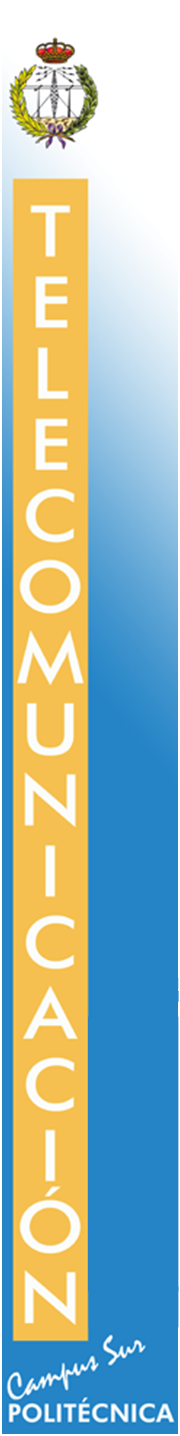 ESCUELA TÉCNICA SUPERIOR DE INGENIERÍA Y SISTEMAS DE TELECOMUNICACIÓNPROYECTO FIN DE GRADOTÍTULO: ………………………………………………………………………..………AUTOR: …………………………………………………………………………….…………TITULACIÓN: ………………………………………………………………………….TUTOR ………………………………………………………………………………………………………….UNIVERSIDAD: ……………………………………………………………………………CENTRO: ………………………………………………………………………………………PAÍS: ……………………………………………………………………………………………Fecha de lectura:Calificación: El Coordinador de Movilidad,